MAC GYM SPONSOR FORM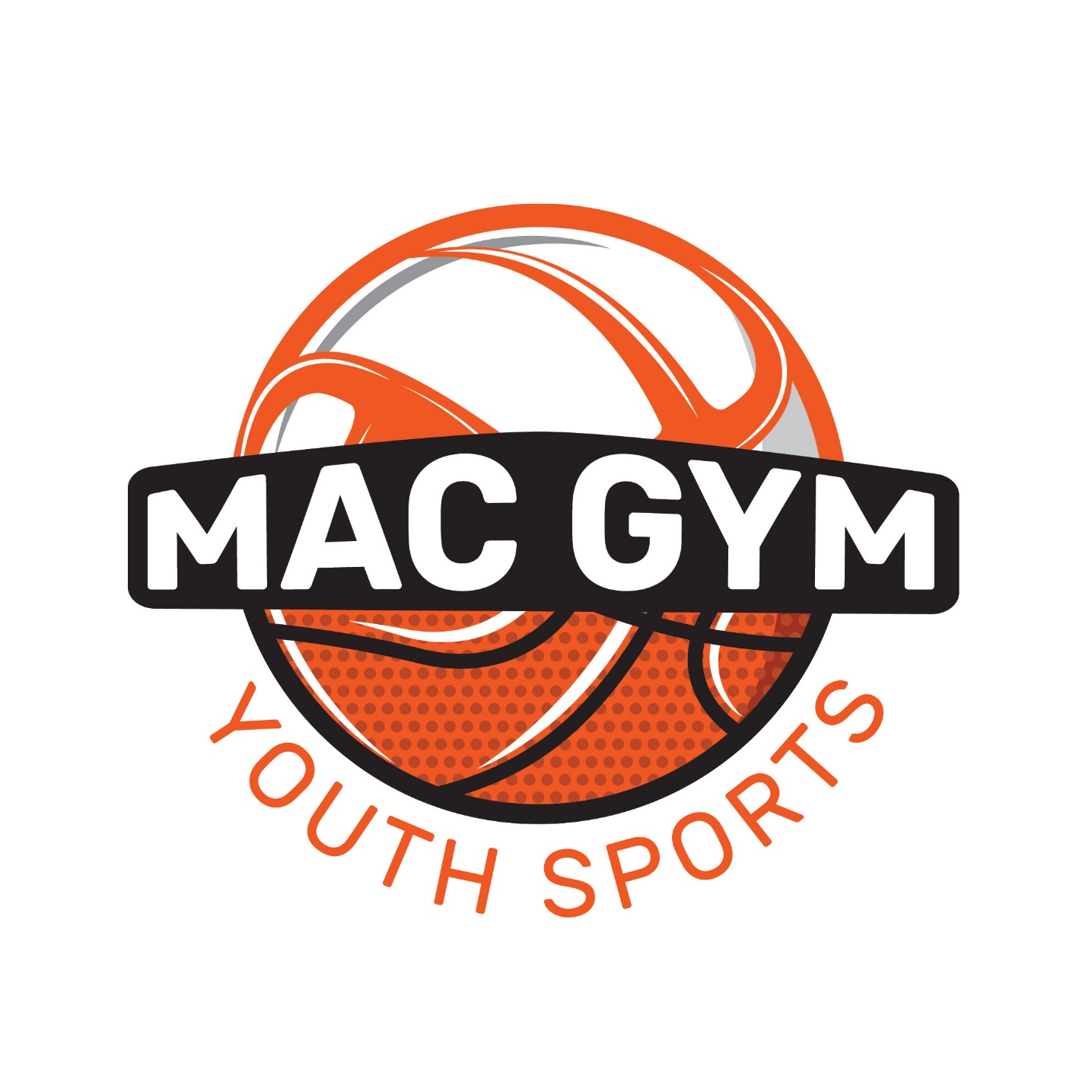 The MAC Gymnasium is accepting sponsorship applications for the purpose of advertisement to hang in the gym to help keep cost for athletes low.  Banners will be hung in the gym for one year from the date of purchase.  There are two options for signage:$250 donation for an approximate 48” X 36” (actual size depends on information requested on banner) banner.  The Mac Gym buys the banner the first year out of your donation.  Each proceeding year the same banner will remain with the $250 donation.  Information for the banner can be provided by a business card, computer .dxf file (preferred), or manually written.$400 donation for an approximate 96” X 48” (actual size depends on information requested on banner) banner.  The Mac Gym buys the banner the first year out of your donation.  Each proceeding year the same banner will remain with the $400 donation.  Information for the banner can be provided by a business card, computer .dxf file (preferred), or manually written.Additionally, The Mac Gym will be putting together roster brochures this year for our Volleyball and Basketball leagues. (These will be like the brochures the Athletic Boosters put out at high schools) Information for the brochure can be provided by a business card, or (Preferred) JPEG or PDF 300 DPI or higher. If you are interested in advertising in these brochures, we have three options available: $50 Business card Full color$125 ½ page Full color$225 Full page Full colorThank You for your considerationBlake Whitman OwnerSPONSORSHIP INFORMATIONBusiness Name:___________________________________________CONTACT INFORMATIONName:_________________________________________________PHONE:________________________________________________EMAIL:________________________________________________$250 Small Gym Banner$400 Large Gym Banner$50 Business Card Full Color Brochure$125 ½ Page Full Color Brochure$225 Full Page Full Color BrochureMake Checks Payable To:  MAC GYMFor any questions please contact:Blake Whitman	7943 Cicero Rd					Cell:  419-487-1555Hicksville, Oh 43526				Email: macgymohio@gmail.com